CleanUp SevenoaksRisk AssessmentSites: Around the Sevenoaks DistrictDate: Assessment carried out by: Irene CollinsThe table below was used to score the risks in the Risk Assessment Table.On Completion of the Litter Pick: Everyone washes or anti bacs their hands thoroughly as soon as possible after the litter pick and before taking any food or drink. Any wounds are redressed after cleaning and disinfecting if there has been any contact with water.  Report any hazardous items to the Council.   All rubbish for collection has been left in the arranged pick up site.  Any bags containing sharp material, eg broken glass, are clearly identified. 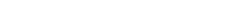 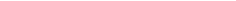 Likelihood (a)Severity (b)Magnitude (a x b)Certain5Fatality62x3=6Probable4Serious Disablement5Low RiskEven Chanced3Sprain, Major Cuts/Bruises4High Risk = 21 to 30Possible2Minor Cut/Strain3Medium Risk = 11 to 20Unlikely1Minor Bruises/Grazes2Low Risk = 2 to 10HazardWho might be harmed?        Risk How can the risk be controlled?What further action is needed to control the risk?Risk LevelDisease, virus or
Pandemic All litter pickers, members of the publicAll litter pickers should be free of virus symptoms such as high temperature, continuous cough or a loss of, or change to their sense of smell. Any person showing symptoms of Coronavirus should not attend the event and should isolate at home following the Government guidelines. Any person that has been in contact with someone displaying potential symptoms of Coronavirus should not attend the event and should isolate at home following the government guidelines. Keep 2 metres apart from others not in you household group or bubble.If litter pickers should become unwell whilst carrying out work activities, they MUST inform the group leader and seek medical advice IMMEDIATLEY If symptoms persist contact NHS111. Any litter picker that has been in contact with the affected volunteer should also leave immediately and isolate until the person they have been in contact with has been tested negative for the illness; this will differ depending on the illness Likelihood: 2  Consequence: 2 Risk Level: 4 Highways, vehicles, bicycles, plant and machinery All litter pickers To remind litter pickers before they attend a pick to be mindful of their personal safety when crossing roadsTo remind litter pickers before each pick to be vigilant during crossing roadsLikelihood: 3 Consequence: 3 Risk Level:9 Sprains, muscle damage & broken bones.All litter pickers. Avoid dangerous areas and choose the safest possible route over difficult ground.  Instruct volunteers to wear suitable footwear Thoroughly wash any cuts or abrasions as soon as possible, however minor. Seek medical attention for any serious cuts, bruises or sprainsLikelihood: 3Consequence: 3Risk Level: 9 Dogs off lead in the parks, other  outdoor spaces or car parksAll litter pickersTo remind litter pickers they may encounter dogs off the leadAt the start of each pick remind walkersLikelihood: 3Consequence: 2 Risk Level: 6Overhanging brambles from hedges and gardensAll litter pickersTo remind litter pickers to keep an eye open for them and to react accordingly.To remind litter pickers before pick begins. Seek medical attention in the event of injury. Likelihood: 3Consequence: 2 Risk Level: 6Slipping in mudAll litter pickers.InjuryTo remind litter pickers to wear appropriate shoes, to highlight the mud before commencement of the pick. To avoid slippery places if possible.Remind litter pickers before the pick commences. Seek medical attention in the event of injury. Likelihood: 3Consequence: 2 Risk Level: 6Bikes being riddenAll litter pickers.InjuryTo highlight possibility of encountering bikes. Remind all litter pickers of the possible usage of bikes before they pick.Likelihood: 3Consequence: 2 Risk Level: 6Footballs/frisbies or other such toys.All litter pickers.Injury from impact. To highlight possibility of footballs or other toys being used in parks and open spaces.Before the pick remind litter pickers there may be footballs or other toys in use. Seek medical attention in the event of injury.Likelihood: 3Consequence: 2 Risk Level: 6VehiclesAll litter pickers.  Collision with moving traffic. if possible avoid close proximity to traffic.  Be alert to the potential presence of agricultural machinery.  Wear high visibility clothing if necessary.  Do not work on the roadside if the speed limit is 40mph or over.  Be aware of the vehicles around you during the litter pick. Keep a look out.  Children should not work by a road-side. Seek medical attention in the event of injury. Likelihood: 3Consequence: 3Risk Level: 9Broken glass, sharp/rusty edges All litter pickers. Cuts and infection.Use litter grabbers to pick up sharp litter. All participants should have up to date tetanus protection. Seek medical attention where appropriate. Thoroughly wash any cuts or abrasions as soon as possible, however minor. Likelihood: 3 Consequence: 3 Risk Level:9 NeedlesAll litter pickers. Cuts and Infection.Leave alone & report to council for removal.. Seek medical attention where appropriate. Likelihood: 3 Consequence: 3       Risk Level:9 Heavy awkward to handle rubbish.All litter pickers. Pulled muscles and strains.Extreme care to be taken, use good lifting practices and share the load with an appropriate number of people. If too heavy to handle leave the object in place and report it to the organiser to arrange removal by the council. Stop immediately if suffering any pain or discomfort.
Seek medical attention if the ill effects persist. Likelihood: 2 Consequence: 1Risk Level: 2Batteries, asbestos and miscellaneous chemicals. All litter pickers. Potentially dangerous depending on condition. Do not approach or remove any potentially hazardous waste. Report to the council for disposal. Seek medical attention if exposed to pesticides, insecticides or other chemicals – record any label details. Likelihood: 2 Consequence: 2 Risk Level: 4 Lone pickingAll litter pickers, Verbal or physical assault.Be aware of aggressive and difficult people.  Withdraw rather than face conflict.  Do not work out of sight of others in the group. Carry a mobile phone. Keep together and stay off private property. Seek medical attention following any assault / injury. Likelihood: 3Consequence: 2 Risk Level: 6Animals - domestic, wild & farm All litter pickers. Lymes Disease carried by animal ticks & bites/scratches from animals. Wear appropriate clothing.  Beware of loose dogs. Avoid contact with animals. Avoid contact with animal faeces. Seek medical attention as soon as possible after being bitten or scratched. Wash hands immediately after contact with faeces. Avoid touching eyes or mouth. Likelihood: 3 Consequence: 2 Risk Level: 6 Waterside DiseasesAll litter pickers.  Weil’s Disease from rat’s urine. Do not touch dead animals.  Cover any cuts or sores with a waterproof plaster before carrying out a litter pick.  Avoid getting hands wet in rivers or ponds. Seek medical attention where appropriate. Thoroughly wash any cuts or abrasions as soon as possible, however minor. Likelihood: 3Consequence: 2 Risk Level: 6Dog faeces All litter pickers. Toxocara canis.Do not touch dog faeces.  Thoroughly wash your hands, cuts and abrasions, seek medical help if needed.Likelihood: 3Consequence: 2        Risk Level: 6 Weather e.g thunder, storms, fog.All litter pickers. Health issues.Cease work in inappropriate conditions. Avoid working in extreme conditions. Dress for conditions & carry additional clothing.  In the event of extreme weather conditions the litter pick should be postponed or abandoned. Seek medical help if needed.Likelihood: 2 Consequence: 2 Risk Level: 4 Electric FencesAll litter pickers. Electrocution. Always assume electric fences are live. Warn volunteers not to touch electric fences. Seek medical help if needed.Likelihood: 2 Consequence: 2 Risk Level: 4 Irritants, dangerous plants. All litter pickers. Poisoning, skin irritations or allergic reactions. Wear the gloves provided.  Beware of dangerous plants and possible adverse reactions.  Wash thoroughly on completion of task. Seek medical attention for unusual or suspicious symptoms after contact with vegetation. Likelihood: 2 Consequence: 2 Risk Level: 4 Water, marshes and bogs.All litter pickers. Hypothermia, drowning. Avoid banks, especially if they appear unstable. Always work in pairs if close to water.  Shower and change into warm dry clothing if immersed. Seek medical attention where appropriate. Likelihood: 2 Consequence: 3Risk Level: 6Hedges, fences, walls, ditches. All litter pickers.     Falls leading to sprains, muscle damage & broken bones. Take care especially in wet weather.Seek medical attention where appropriate. Likelihood: 2 Consequence: 3Risk Level: 6Tools and equipmentAll litter pickers.   Injury.Team to be shown how to use equipment if appropriate. Allow sufficient working area for the correct and safe use of the tool.  Use appropriate protection Seek medical attention where appropriate. Likelihood: 2         Consequence: 2 Risk Level: 4 